Комітет Верховної Ради України з питань правоохоронної діяльності До розгляду законопроектуза реєстр. №3795Комітет Верховної Ради України з питань бюджету на своєму засіданні                    2 вересня 2020 року (протокол № 53 ) відповідно до статей 27 і 109 Бюджетного кодексу України та статті 93 Регламенту Верховної Ради України розглянув проект Закону про внесення змін до Кримінального процесуального кодексу України щодо забезпечення виконання судових рішень (реєстр. №3795 від 03.07.2020), поданий народними депутатами України Колєвим О.В., Захарченком В.В. та іншими народними депутатами України.Завданням законопроекту, як зазначено у пояснювальній записці, є внесення змін до Кримінального процесуального кодексу України з метою  усунення можливостей протиправно розпоряджатися майном громадян та юридичних осіб шляхом встановлення персональної відповідальності службових осіб та правових механізмів повернення майна власникам у визначені законом строки і спосіб.В експертному висновку Міністерства фінансів України зазначається, що реалізація положень законопроекту не потребуватиме видатків з державного бюджету та не вплине на його дохідну частину.За наслідками розгляду Комітет ухвалив рішення, що зазначений законопроект не матиме прямого впливу на показники бюджетів. У разі прийняття відповідного закону він може набирати чинності згідно із законодавством.Голова Комітету				                    		          Ю.Ю. АрістовВЕРХОВНА РАДА УКРАЇНИ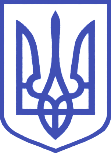 Комітет з питань бюджету01008, м.Київ-8, вул. М. Грушевського, 5, тел.: 255-40-29, 255-43-61, факс: 255-41-23